山ノ内スタンプ組合加盟店一覧・満点カードは山ノ内町の上記のお店にて５００円の商品券としてご利用いただけます。「集めて楽しい！りんどうカード」加盟店で、お買い物をお楽しみください！！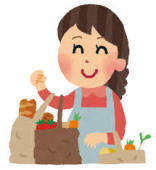 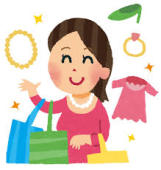 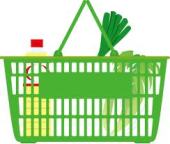 沓　野・リカー＆フードまるみ　渋・㈲たまりや酒店　・㈲小古井菓子店　・㈲竹内商店　安　代・㈲羽田甘精堂　湯田中・㈲関谷醸造場　・イーストア文化商店　・㈲関英精肉店・㈱友野商店　・アオヤギ洋品店　・㈲中島写真館　・㈲東京堂洋品店　・㈱コトブキヤ　・㈲文具事務機のサトー　・山ノ内米穀　・ヘアモードサロンユモト　星　川・源太郎や　・㈲田村酒店　・㈲阿部電機　・㈲福田屋　・平穏土建㈱　・㈲佐藤商店　・畔上製菓舗（穂波温泉店あり）南　部・スノハラ商店　・湯本商店　・藤本屋商店　西　部・北志賀フーズ　・㈲湯本商店　北　部・フレッシュストアほさか　・佐藤商店　・㈲望月商店